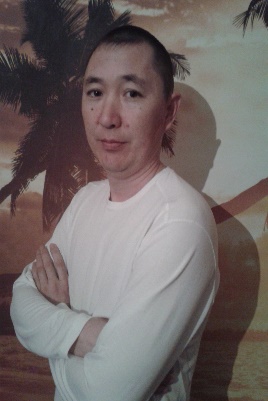 ArturArtur.366932@2freemail.com  Career Objective:
To work for the company as a Warehouse, Logistics, Materials Manager/Coordinator/Supervisor and contribute in increasing the efficiency of the logistic, Warehouse system through my coordination skills and experience.Computer Knowledge:
Internet, Microsoft Office Suite, IPMS, Citrix, MIPS 2007, Ivara, Maximo 403.Work History:Warehouse and Logistics Manager
SKR LLP, Oral city, Kazakhstan
2015 to presentMaintaining warehouse inventory and ensuring stocks are best to last for a monthFeeding information of customer orders into the systemsSupervising loading and unloading, and quality of packingWorking out material necessity for future roll out time (monthly or bimonthly).Fulfilling all material needs of the field engineers placed in different locations.Providing logistics support to staff on tours by arranging their land, air and train ticketsOffshore Lead Warehouse Coordinator
KBR inc, Island D, Project HUC/EPC, Kashagan field, Kazakhstan
2011 to 2014Execute duties of Team Leader. Provide leadership and direction for all AKCO (Customer) materials,Closely monitor all activities and processes relevant to Materials(receipt, storage, quarantine, issue) operations being performed by all parties, in order to ensure control and adherence to procedures.Provide materials audits on a continuous basis and identify anydeficiencies that require corrective actionsReview organizational capability and provide recommendationsfor improvement.Maintain close liaison with the Onshore Supply Base and their activity.Fulfilling all HSE requirementsMonitor records of all materials in IPMS (Integrated ProcurementManagement System)Monitor all required documentation for traceability are maintainedSupervised safety features of warehouseMonitored store tasks & checked requisition forms before distributionAnalyzed requisition notes established on item and parts codesGenerated simplified reports and provided supported documentsControlled and supervised staff functioningHolding Tool box meetings Material Deck Supervisor
Aker Solutions, Island D, Project HUC/EPC, Kashagan field, Kazakhstan
2008-2011Coordination of Logistic/Material Department Operations on the                       Island.Responsible for Deck/Controllers/Carpenters Crew                                        (10 deck operators, 3 material controllers, 2 Carpenters).Vessels & Transportation vehicles Coordination Filling/Checking of In/Out Shipping/Cargo Manifests Shipment to other locations (Onshore, Other Islands)                              Coordination of loading/unloading operations to/from the barges, ships, modulesFilling all necessary permits and documents to work.Adhere to shipping/receiving and regulatory-compliance proceduresComply with laws, regulations and standards Complete documentation such as pick lists, bills of lading, work orders and shipping orders using computer-based technologyComplete daily shipping and receiving logsRecord shipment data such as weight, charges and damages Rectify problems such as damages, shortages and non-conformance to specificationsDocument and escalate any customer service issues and/or shipping/receiving errorsAssist with training of new employeesComplete safety reports in relation to health and safety issuesDevelop constructive and cooperative working relationships with those on team, as well as cross-functionallyHolding Tool box meetings Report to Material LeadMaterialman
Pride Forasol, Drilling Rig 319, Kairan Island, Caspian Sea, Kazakhstan
2006-2007Evaluates use of supplies, materials, parts, and tools and makes changes to predetermined inventory levels as necessary.Performs and reviews inventories; compares actual to expected inventory; identifies and reconciles discrepancies.Investigates and takes effective action to correct inventory shortages.Organizes and maintains the warehouse documentation filing system, inventory control records, and supply and equipment lists.Monitors inventory levels to determine when to requisition equipment and supplies; prepares and reviews requisitions for equipment and supplies as needed.Ensures the stores' areas are maintained in a clean, safe, and organized manner.Responsible for the efficient coordination of crew changes with shore-based personnel.Receiving and ShippingOversees the inspection, documentation, and tracking of goods as they are received; ensures supplies are stored correctly using safe work practices.Ensures defective, damaged, or unacceptable goods are properly documented and returned for credit or replacement.Reviews records to determine unused items and recommends disposal of excess stock.Oversees and schedules shipments to shore, including all mail; tracks shipments as needed.Ensures hot shot and emergency shipments to the rig are properly handled and expedited.Other ResponsibilitiesActs as a member of an emergency team in the event of a fire or other emergency; participates in meetings and drills as a member of an emergency team.Performs other duties and special projects as requested by managementProvide leadership and direction for all AKCO (Customer) materials,Closely monitor all activities and processes relevant to Materials(receipt, storage, quarantine, issue) operations being performed by all parties, in order to ensure control and adherence to procedures.Technical Assistant
Tatneftegeophysica OJSC, Seismic party 13, Fedorovskiy block, Kazakhstan
2005-2006Junior Field Service Engineer 
Vetco Aibel LLP, Tengiz field, Kazakhstan
2004-2005

Technical Rig Interpreter 
Parker Drilling, Rig 249, Tengiz field, Kazakhstan
2003-2004Technical Rig Interpreter 
SaiPar Drilling, Rig 5843, Karachaganak field, Kazakhstan
2002-2003Material Coordinator 
Baker Atlas, Aksay, Karachaganak field, Kazakhstan
2001-2002Education Details:
Bachelor of Accounting
Western Kazakhstan Academy “Eurasia”, Oral city, Kazakhstan
2007-2009
Bachelor of English-Russian languages
Western Kazakhstan Institute “Eurasia”, Oral city, Kazakhstan
1996-2000Training Certificates:Fire Safety & Extinguisher CourseRigging & SlingingRadiotelephony (Restricted Cert)Safe Handling of Hazardous SubstancesDu Pont Stop ProgramJob Safety AnalysisH2S Course (OPITO)Sour Gas BOSIET/FOET (expire date: 03/2018)WRAP & TRIC Permit to Work level 2 (expired)Dangerous Goods Transportation (by Air, Sea, Road) International Certificate (expired)Gas Cylinders and Vessels under pressureOffshore Supervisor HSE Competence Assurance ProgramYellow Fever Vaccination Reference:
On request.